Муниципальное общеобразовательное учреждение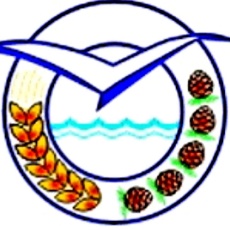 Нестеровская средняя общеобразовательная школа671265, Республика Бурятия, Прибайкальский район,с.Нестерово, ул.Комсомольская, 30email: school_nesterovo@govrb.ru      тел. 8(30144)58-1-39Приказ № 82-А о/дот 24 августа 2023 г.«Об утверждении основных образовательных программ начального общего,основного общего, среднего общего образования»На основании статьи 12, пункта 6 части 3 статьи 28 Федерального закона от 29.12.2012 № 273-ФЗ «Об образовании в Российской Федерации», приказов Минпросвещения России от 18.05.2023 № 372 «Об утверждении федеральной образовательной программы начального общего образования», от 18.05.2023 № 370 «Об утверждении федеральной образовательной программы основного общего образования», от 18.05.2023 № 371 «Об утверждении федеральной образовательной программы среднего общего образования» (далее – ФОП НОО, ООО и СОО), решения педагогического совета (протокол от 23.08.2023 № 1)ПРИКАЗЫВАЮ:Утвердить и ввести в действие с 01.09.2023 года основные образовательные программы:начального общего образования МОУ Нестеровская СОШ, утвержденную ФОП НОО приказом Минпросвещения России от 18.05.2023 № 372 (приложение 1); основного общего образования МОУ Нестеровская СОШ, утвержденную ФОП ООО приказом Минпросвещения России от 18.05.2023 № 370 (приложение 2); среднего общего образования МОУ Нестеровская СОШ, утвержденную ФОП ООО приказом Минпросвещения России от 18.05.2023 № 371 (приложение 3); Ответственной за ведение школьного сайта Санталовой И.В разместить основные образовательные программы, утвержденные пунктом 1 настоящего приказа, в форме электронных документов на официальном сайте МОУ Нестеровская СОШ в разделе «Сведения об образовательной организации», подразделе «Образование», в срок до 30.08.2023.Санталовой И.В ознакомить с настоящим приказом и приложениями к нему педагогических работников под подпись.Контроль исполнения настоящего приказа оставляю за собой.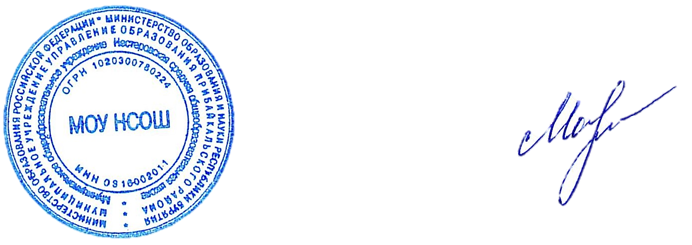 Директор МОУ НСОШ                                                                    Молчанова Л.А